ТЕХНИЧЕСКАЯ СПЕЦИФИКАЦИЯ
01.10.2004ТЕХНИЧЕСКАЯ СПЕЦИФИКАЦИЯ
01.10.2004Универсальный Растворитель 1060 - Yleisohenne 1060 Универсальный Растворитель 1060 - Yleisohenne 1060 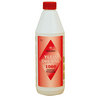  Увеличить 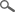 ТИПУниверсальный растворитель для разбавления красок и лаков в домашних условиях. Увеличить ОБЛАСТЬ ПРИМЕНЕНИЯПредназначен для разбавления целлюлозных, каталитических и алкидных красок и лаков. Применяется также для очистки рабочих инструментов и поверхностей. Увеличить ОБЪЕКТЫ ПРИМЕНЕНИЯПредназначен для разбавления целлюлозных, каталитических и алкидных красок и лаков. Применяется также для очистки рабочих инструментов и поверхностей. Увеличить ТЕХНИЧЕСКИЕ ДАННЫЕТара1 л, 3 л, 10 л.1 л, 3 л, 10 л.Плотность0,75 кг/л.0,75 кг/л.ХранениеВыдерживает хранение и транспортировку при низких температурах. Выдерживает хранение и транспортировку при низких температурах. Свидетельство о государственной регистрацииСвидетельство о государственной регистрацииСвидетельство о государственной регистрацииИНСТРУКЦИЯ ПО ИСПОЛЬЗОВАНИЮ ИЗДЕЛИЯРазбавлениеДобавить растворитель в лак или краску. Добавление производится небольшими дозами для облегчения перемешивания и во избежание чрезмерного разбавления краски. Соотношение разбавления указано в конкретной технической характеристике лака или краски.Добавить растворитель в лак или краску. Добавление производится небольшими дозами для облегчения перемешивания и во избежание чрезмерного разбавления краски. Соотношение разбавления указано в конкретной технической характеристике лака или краски.Очистка поверхностейОкрашиваемые поверхности можно очистить от жиров и масел промывкой разбавителем "Универсальный растворитель 1060". Очистка производится намоченной разбавителем чистой тряпкой, щеткой или губкой. Нужно учитывать, что как тряпки, так и разбавитель загрязняются сравнительно быстро. Тряпки необходимо менять достаточно часто, чтобы жиры не разносились по поверхности.Окрашиваемые поверхности можно очистить от жиров и масел промывкой разбавителем "Универсальный растворитель 1060". Очистка производится намоченной разбавителем чистой тряпкой, щеткой или губкой. Нужно учитывать, что как тряпки, так и разбавитель загрязняются сравнительно быстро. Тряпки необходимо менять достаточно часто, чтобы жиры не разносились по поверхности.Очистка инструментовРабочие инструменты можно очищать разбавителем "Универсальный растворитель 1060".Рабочие инструменты можно очищать разбавителем "Универсальный растворитель 1060".ОХРАНА ТРУДА Содержит уайт-спирит. ВОСПЛАМЕНЯЮЩЕЕСЯ ВЕЩЕСТВО. Не вдыхать паров растворителей или красочной пыли от распыления. Организовать эффективный воздухообмен. В случае отравления незамедлительно обратиться к врачу и показать тару или этикетку от растворителя. На растворитель имеется паспорт техники безопасности.Паспорт техники безопасности Содержит уайт-спирит. ВОСПЛАМЕНЯЮЩЕЕСЯ ВЕЩЕСТВО. Не вдыхать паров растворителей или красочной пыли от распыления. Организовать эффективный воздухообмен. В случае отравления незамедлительно обратиться к врачу и показать тару или этикетку от растворителя. На растворитель имеется паспорт техники безопасности.Паспорт техники безопасности 
Легковопламеняющийся

Вредный

Опасный для окружающей среды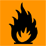 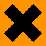 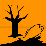 Содержит уайт-спирит. ВОСПЛАМЕНЯЮЩЕЕСЯ ВЕЩЕСТВО. Не вдыхать паров растворителей или красочной пыли от распыления. Организовать эффективный воздухообмен. В случае отравления незамедлительно обратиться к врачу и показать тару или этикетку от растворителя. На растворитель имеется паспорт техники безопасности.Паспорт техники безопасности Содержит уайт-спирит. ВОСПЛАМЕНЯЮЩЕЕСЯ ВЕЩЕСТВО. Не вдыхать паров растворителей или красочной пыли от распыления. Организовать эффективный воздухообмен. В случае отравления незамедлительно обратиться к врачу и показать тару или этикетку от растворителя. На растворитель имеется паспорт техники безопасности.Паспорт техники безопасности ОХРАНА ОКРУЖАЮЩЕЙ СРЕДЫ И УТИЛИЗАЦИЯ ОТХОДОВНе выливать в канализацию, водоем или на почву. Жидкие остатки передать в места сбора вредных отходов. Пустые, сухие банки можно выбросить на свалку. Не выливать в канализацию, водоем или на почву. Жидкие остатки передать в места сбора вредных отходов. Пустые, сухие банки можно выбросить на свалку. ТРАНСПОРТИРОВКАVAK/ADR 3 IIVAK/ADR 3 II